COMISIÓN DE VIGILANCIA DE LA AUDITORÍA SUPERIOR DE LA FEDERACIÓN“SEGUNDO INFORME SEMESTRAL DE ACTIVIDADES LEGISLATIVAS CORRESPONDIENTES AL PRIMER AÑO DE EJERCICIO DE LA LXIV LEGISLATURA”Palacio Legislativo de San Lázaro México, Ciudad de MéxicoMarzo 2019 - Agosto 2019INDICEI.- Presentación											3II.- Marco Legal 										4III.- Integración											5IV.- Actividades de la Comisión de Vigilancia							6V.- Acuerdos											17VI.- De las subcomisiones									18VII. Relación de documentos enviados por la Auditoría Superior de la Federación y por la Unidad de Evaluación y Control de la Comisión de Vigilancia de la Auditoría Superior de la Federación	25VIII. Actividades de la Comisión de Vigilancia de la ASF						32IX. Aplicación y destino final de los Recursos Económicos					32Presentación.La fiscalización superior de la Federación, es la función que por mandato constitucional cumple la Cámara de Diputados y consiste en la revisión anual de la Cuenta Pública Federal, y tiene por objeto conocer los resultados de la gestión financiera del Gobierno Federal, comprobar si ésta se ajustó a las disposiciones normativas aplicables y constatar la consecución de los objetivos de los programas gubernamentales.En este contexto, corresponde a la Comisión de Vigilancia de la Auditoría Superior de la Federación, como parte integrante del Poder Legislativo, vigilar que la evaluación del desempeño de la función de gobierno, la fiscalización de los ingresos y egresos federales, el cumplimiento de objetivos y metas, así como el manejo de los recursos de los poderes de la unión y los entes públicos federales, se realice de acuerdo a criterios de racionalidad y eficacia en la asignación y manejo de los recursos públicos.La Comisión de Vigilancia de la Auditoría Superior de la Federación, tiene por objeto coordinar las relaciones entre la Cámara de Diputados y la Auditoría, evaluar el desempeño de ésta, y ser el enlace que permita garantizar la debida relación entre ambos órganos.Para garantizar la correcta función administrativa, ésta Comisión de Vigilancia cuenta con la Unidad de Evaluación y Control (UEC), Órgano Técnico encargado de vigilar el estricto cumplimiento de las funciones a cargo de los servidores públicos de la Auditoría Superior de la Federación.La Comisión de Vigilancia de la Auditoría Superior de la Federación de la LXIV Legislatura se instaló el 17 de octubre de 2018, y en cumplimiento al artículo 45 de la Ley Orgánica del Congreso General de los Estados Unidos Mexicanos aprobó su programa anual de trabajo en la primera reunión ordinaria. En este programa, se asienta el trabajo que desempeñará de la Comisión, sus objetivos y actividades para la entrega de resultados que son competencia de esta soberanía y la Auditoría Superior de la Federación.Marco Legal   Las atribuciones y facultades de la Comisión de Vigilancia de la Auditoría Superior de la Federación, derivan del mandato constitucional en su artículo 74 fracción VI de la Constitución Política de los Estados Unidos Mexicanos, que asigna a la Cámara de Diputados la facultad exclusiva de revisar anualmente la Cuenta Pública del año anterior, con el objeto de evaluar los resultados de la gestión financiera, comprobar si se ha ajustado a los criterios señalados por el Presupuesto y verificar el cumplimiento de los objetivos contenidos en los programas. En tal sentido, la Cámara de Diputados cuenta con la Auditoría Superior de la Federación, que es el órgano técnico autónomo, encargado de la Fiscalización Superior misma que tiene a su cargo las funciones establecidas en el artículo 79 de la Constitución Política de los Estados Unidos Mexicanos y en el artículo 80 de la Ley de Fiscalización y Rendición de Cuentas de la Federación.En el marco de lo dispuesto por los artículos 40 numeral 4, 45 numeral 6 inciso b) de la Ley Orgánica  del Congreso General de los Estados Unidos Mexicanos; y los artículos 150 fracción X, 164 numeral 1, 165 y 213 fracción IV del Reglamento de la Cámara de Diputados; la Comisión de Vigilancia de la Auditoría Superior de la Federación de la Cámara de Diputados de la LXIV Legislatura del Honorable Congreso de la Unión, presenta su Primer Informe Semestral de Actividades del primer año legislativo.IntegraciónEn el marco del acuerdo por el que se define la integración de 46 Comisiones Ordinarias de la Cámara de Diputados de la LXIV Legislatura; así como, la designación de sus juntas directivas aprobado por el Pleno en sesión del día 27 de septiembre de 2018, la Comisión de Vigilancia se integra conforme lo siguiente:      Cambios de Diputados y Diputados de la Comisión de Vigilancia:      03 de junio de 2019      DIP. CARLOS ALBERTO PUENTE SALAS			BAJA		INTEGRANTE      DIP. JORGE FRANCISCO CORONA MÉNDEZ		ALTA		INTEGRANTEActividades de la Comisión de Vigilancia de la Auditoría Superior de la FederaciónEn el periodo comprendido de marzo de 2019 a agosto de 2019, la Comisión de Vigilancia ha realizado un total de 10 reuniones en las que se abordaron diversos temas conforme a lo siguiente:Se informa a la Junta Directiva sobre la participación en Comisiones Unidas con Transparencia y Anticorrupción, en el proceso de selección de los Titulares de los Órganos Internos de Control de conformidad a lo dispuesto en las convocatorias respectivas y al Artículo 57 Ter de la Ley Orgánica del Congreso General de los Estados Unidos Mexicanos.Se propone para su firma Acuerdo con el que la Junta Directiva de la CVASF pospone hasta nuevo aviso las reuniones de análisis de los resultados de los informes individuales de auditoría e informe general ejecutivo, derivado de la Cuenta Pública 2017.Se informa que se envió para su revisión y comentarios de todos los integrantes de la CVASF, así como de la Dirección General de Asuntos Jurídicos, el proyecto de convocatoria para el Titular de la Unidad de Evaluación y Control, recibido en esa presidencia el 06 de marzo, por el Dip. Marco Antonio Andrade Zavala.Aprobar el proyecto de convocatoria al Proceso de selección para el nombramiento del Titular de la Unidad de Evaluación y Control de la Comisión de Vigilancia de la Auditoría Superior de la Federación.Lista de asistencia y quórumLectura y aprobación del orden del díaPrograma y recursos de la Unidad de Evaluación y ControlAsuntos generales.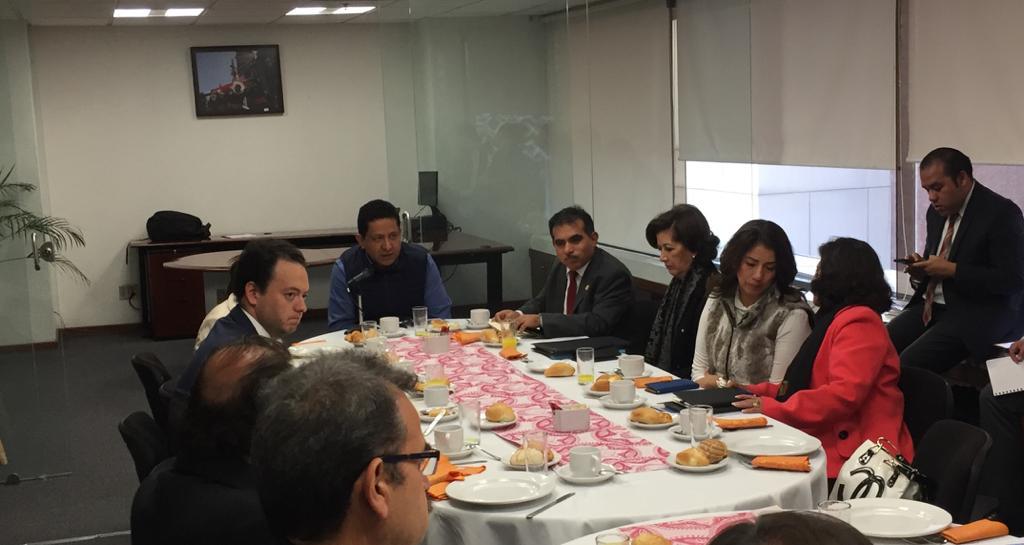 La cuarta reunión ordinaria se declara en sesión permanente, derivada de la primera reunión ordinaria por 4 días subsecuentes, para el desahogo de todo el proceso relativo con la Designación del Titular de la Unidad de Evaluación y Control.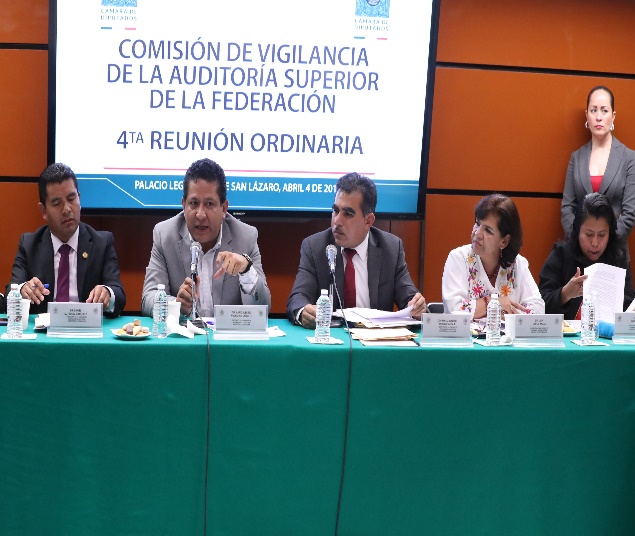 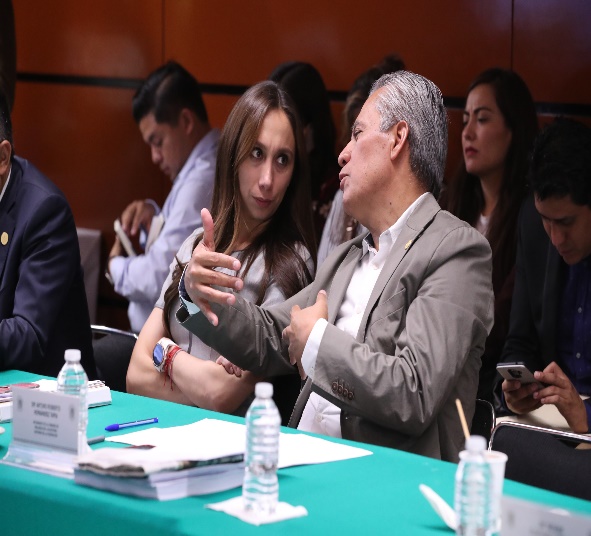 Se realizaron las entrevistas a los aspirantes al cargo de Titular de la Unidad de Evaluación y Control de conformidad con lo establecido en el Acuerdo 010 y su anexo N° 2 para desahogar las entrevistas agendadas para el día 08 de abril de 2019, de acuerdo con el procedimiento establecido por la Comisión.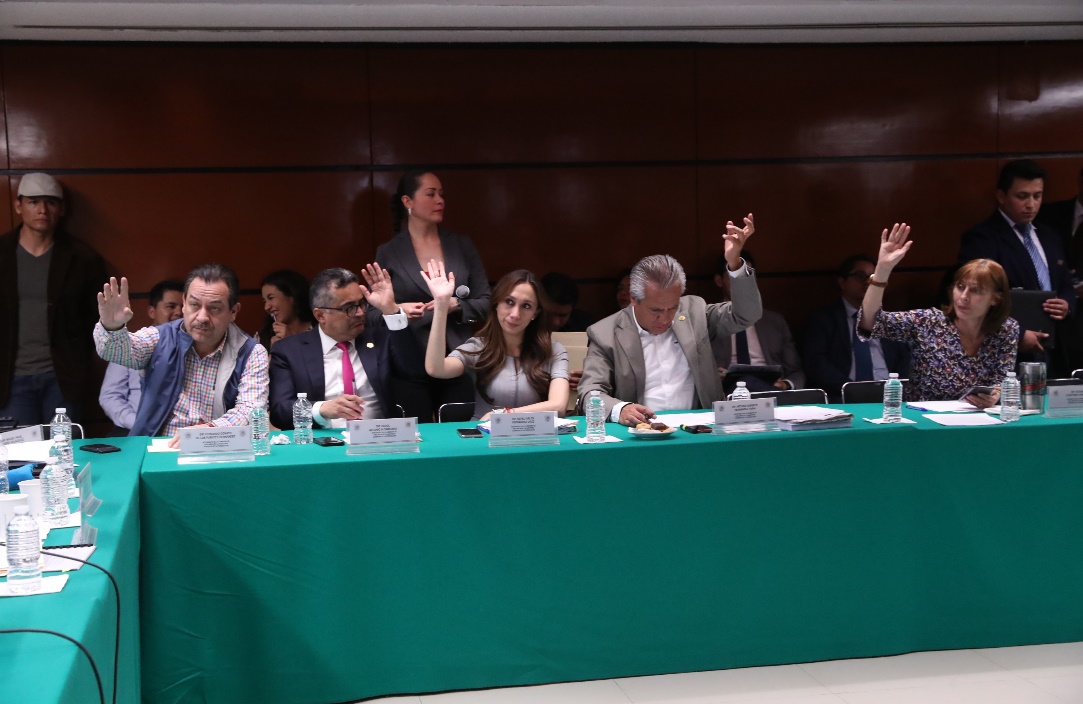 Se realizaron las entrevistas a los aspirantes al cargo de Titular de la Unidad de Evaluación y Control de conformidad con lo establecido en el Acuerdo 010 y su anexo N° 2 para desahogar las entrevistas agendadas para el día 09 de abril de 2019, de acuerdo con el procedimiento establecido por la Comisión.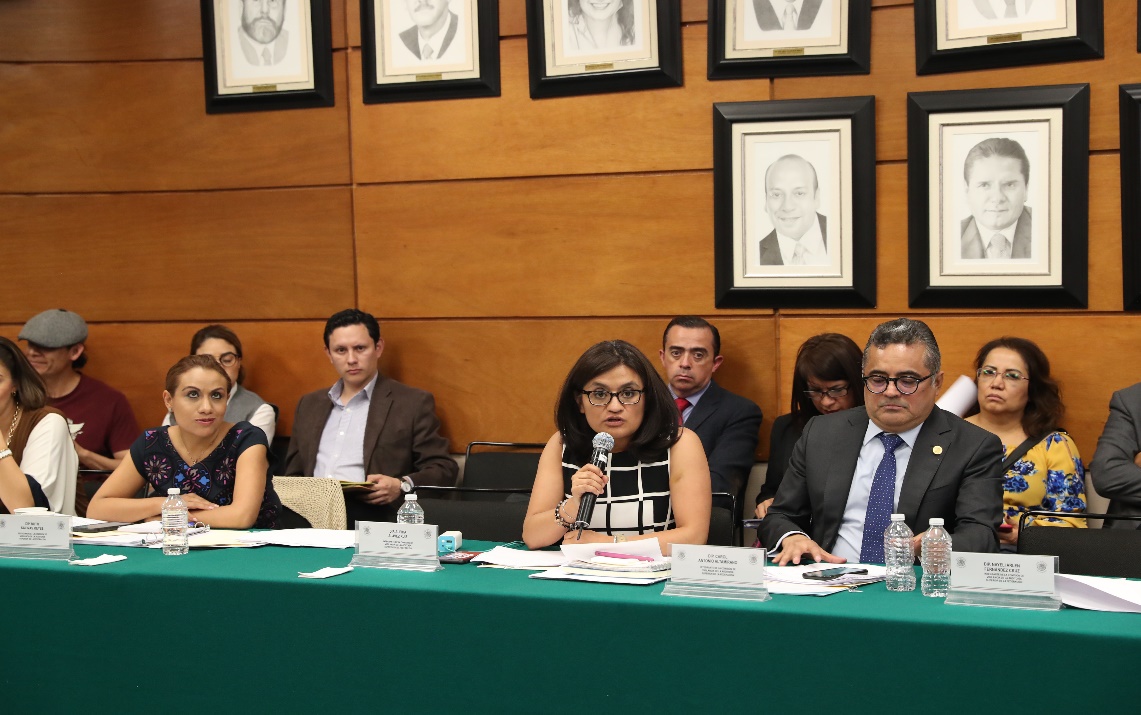 Se reunieron los legisladores integrantes de la Comisión de Vigilancia de la Auditoría Superior de la Federación, para integrar el dictamen para la terna con los candidatos que cubren el perfil para Titular de la UEC, y remitirlo a la Junta de Coordinación Política, para que sea valorada y aprobada por el Pleno de la Cámara de Diputados.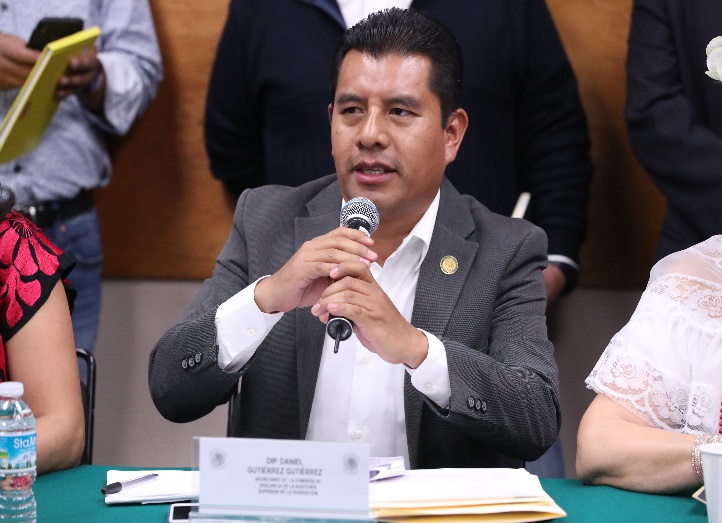 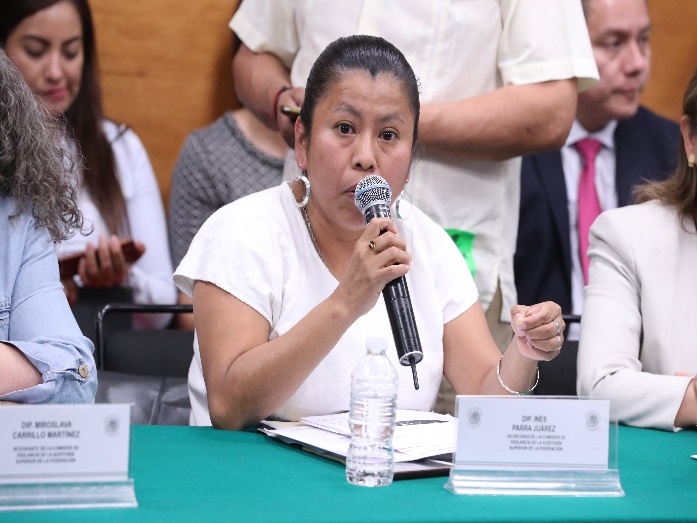 De conformidad con lo establecido en la Convocatoria que para tal efecto se envió a las y los Diputados para desahogar el orden del día propuesto para clausurar los trabajos de la Cuarta Reunión Ordinaria que había sido declarada en sesión permanente.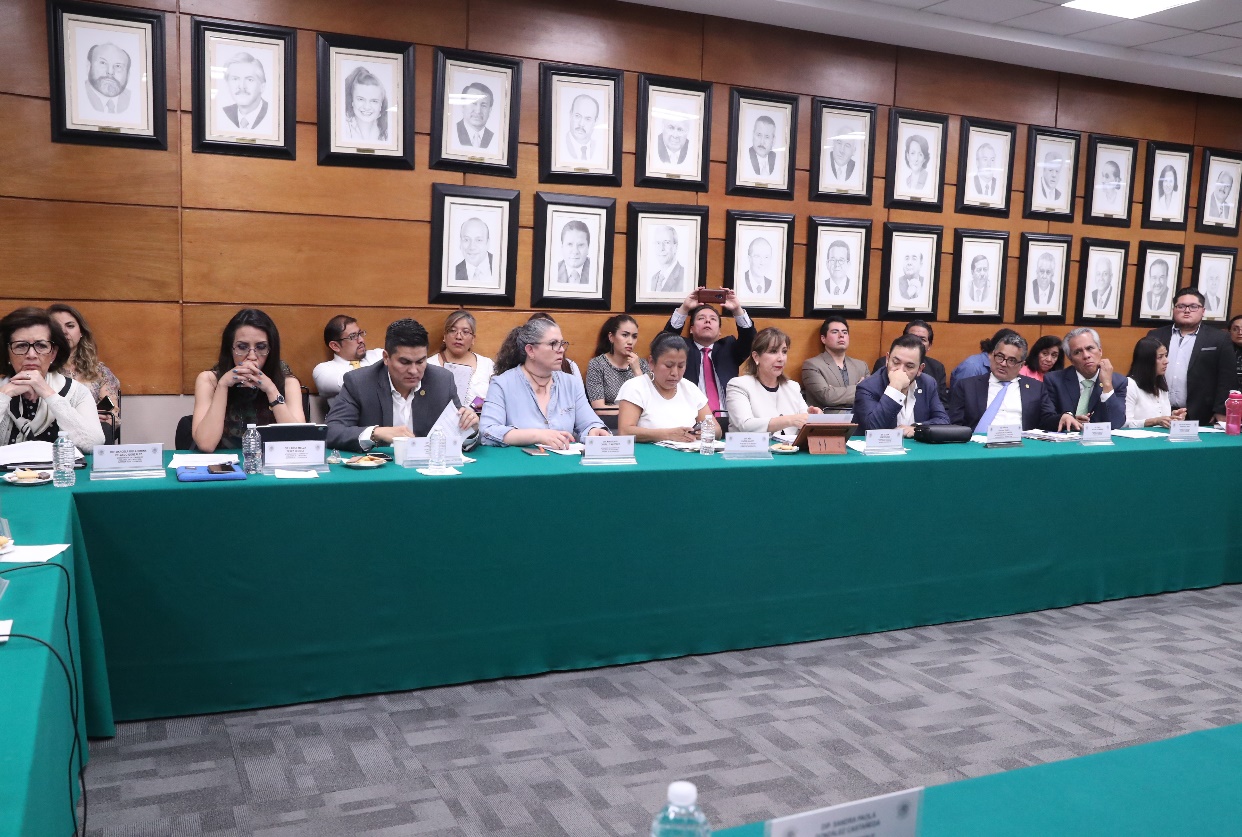 Registro de asistenciaLectura, discusión y en su caso, aprobación del orden del díaLectura, discusión y en su caso, aprobación del anteproyecto de presupuesto de la Unidad de Evaluación y Control para el año 2020.Asuntos generales.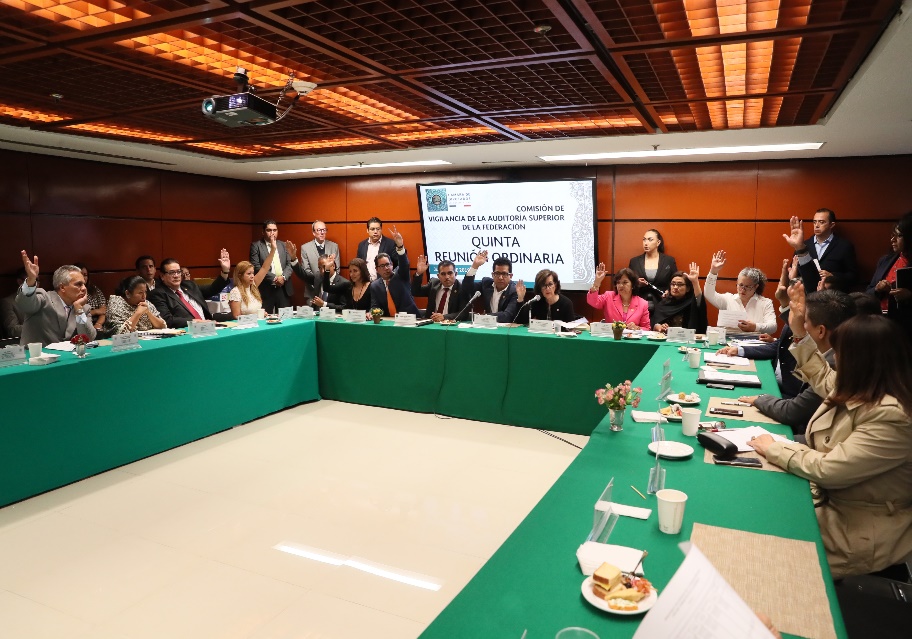 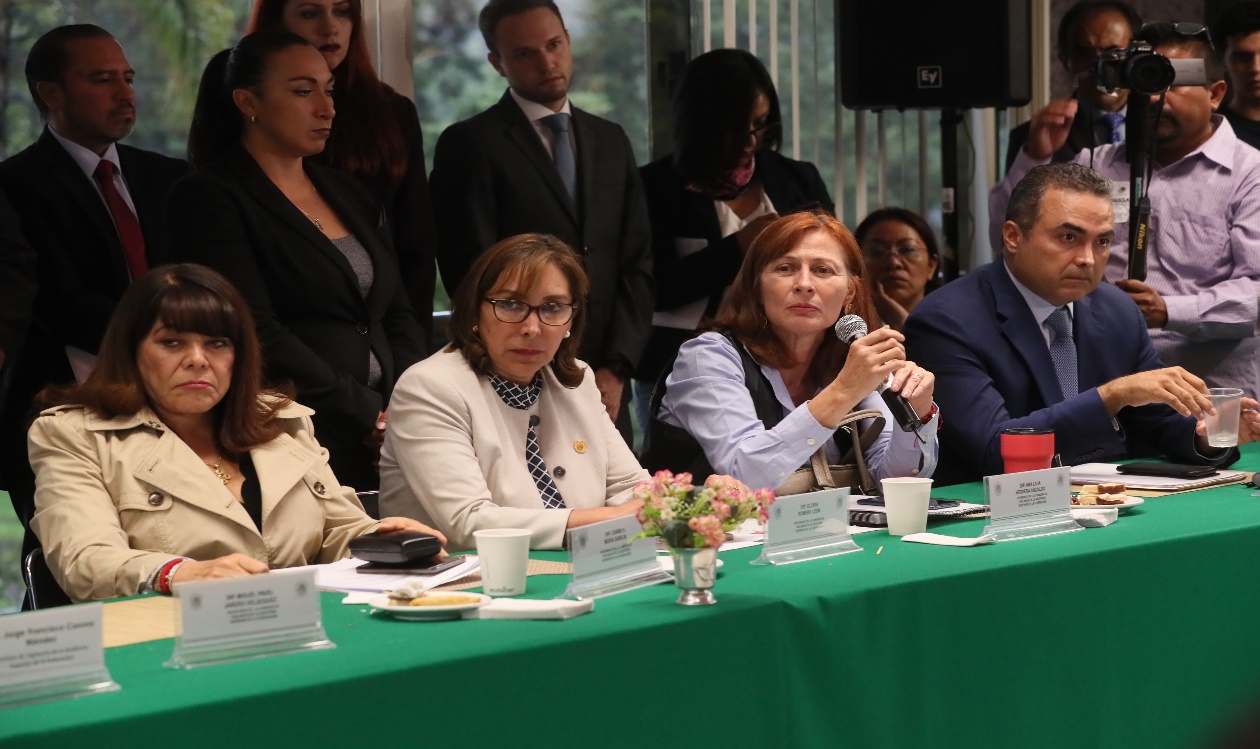 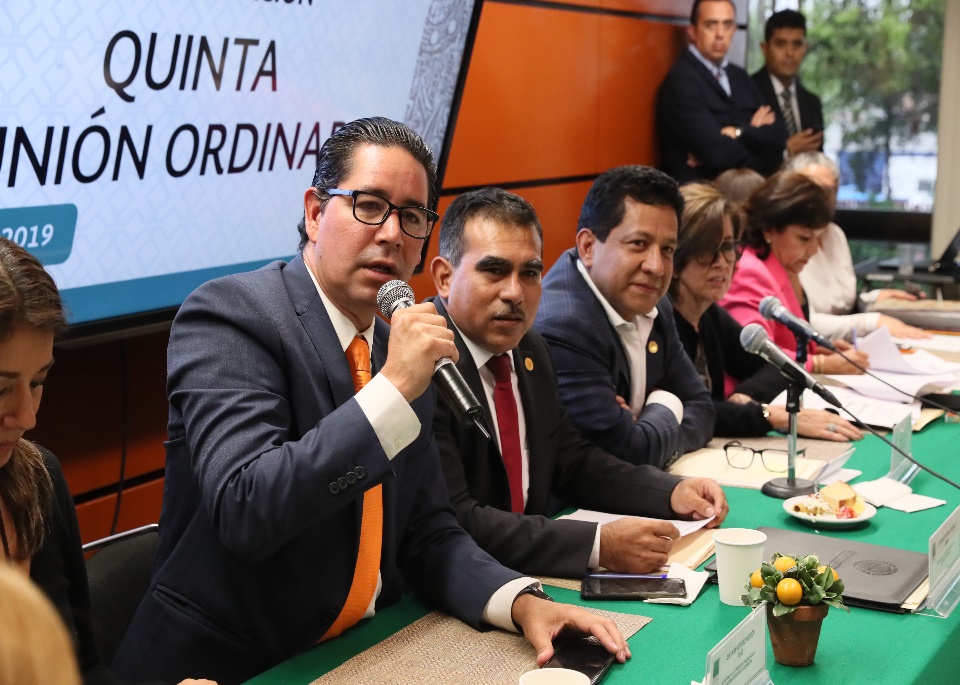 REUNIONES DE TRABAJO EN COMISIONES UNIDAS DE TRANSPARENCIA Y ANTICORRUPCIÓN Y DE VIGILANCIA DE LA AUDITORÍA SUPERIOR DE LA FEDERACIÓNDe conformidad con lo establecido en los incisos e), f) y h) del numeral 1, del artículo 57 Ter de la Ley Orgánica del Congreso General de los Estados Unidos Mexicanos, en donde se establece la participación de las Comisiones Unidas de Trasparencia y Anticorrupción, y de Vigilancia de la Auditoría Superior de la Federación.Para el proceso de designación de Titulares de los seis Órganos Internos de Control de la Comisión de Vigilancia de la Auditoría Superior de la Federación, celebró cuatro sesiones conjuntas con la Comisión de Transparencia y Anticorrupción, en el lapso de tres días se desahogaron las entrevistas a los 193 aspirantes a ocupar los distintos cargos.Se presentaron 6 dictámenes, de los cuales 5 fueron aprobados por el pleno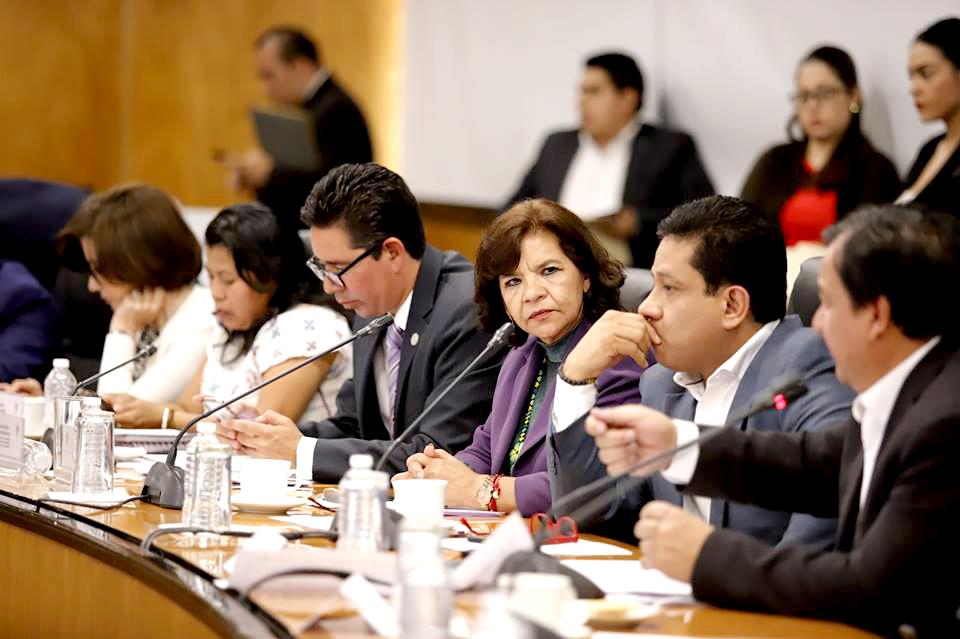 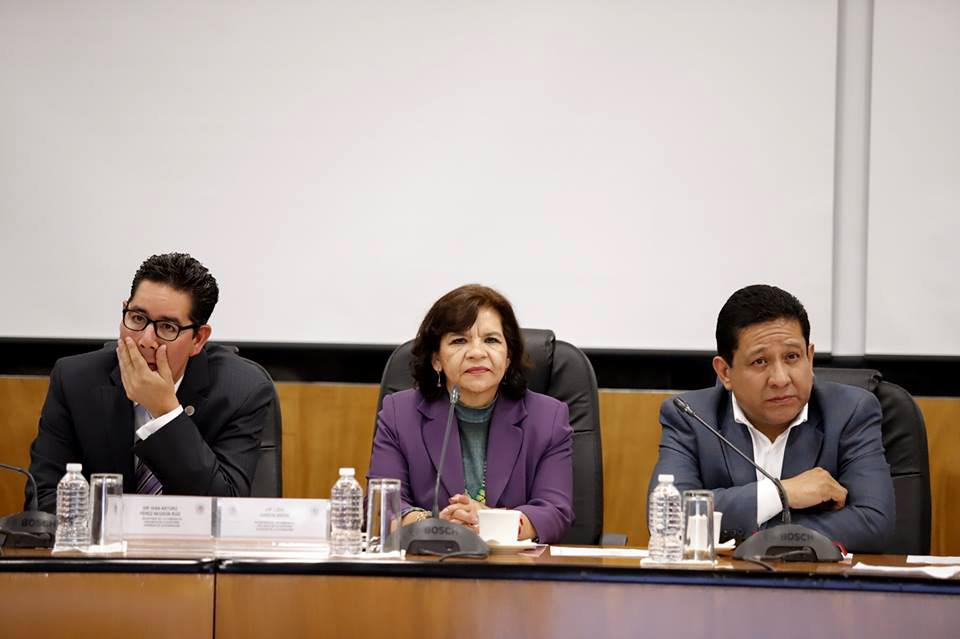 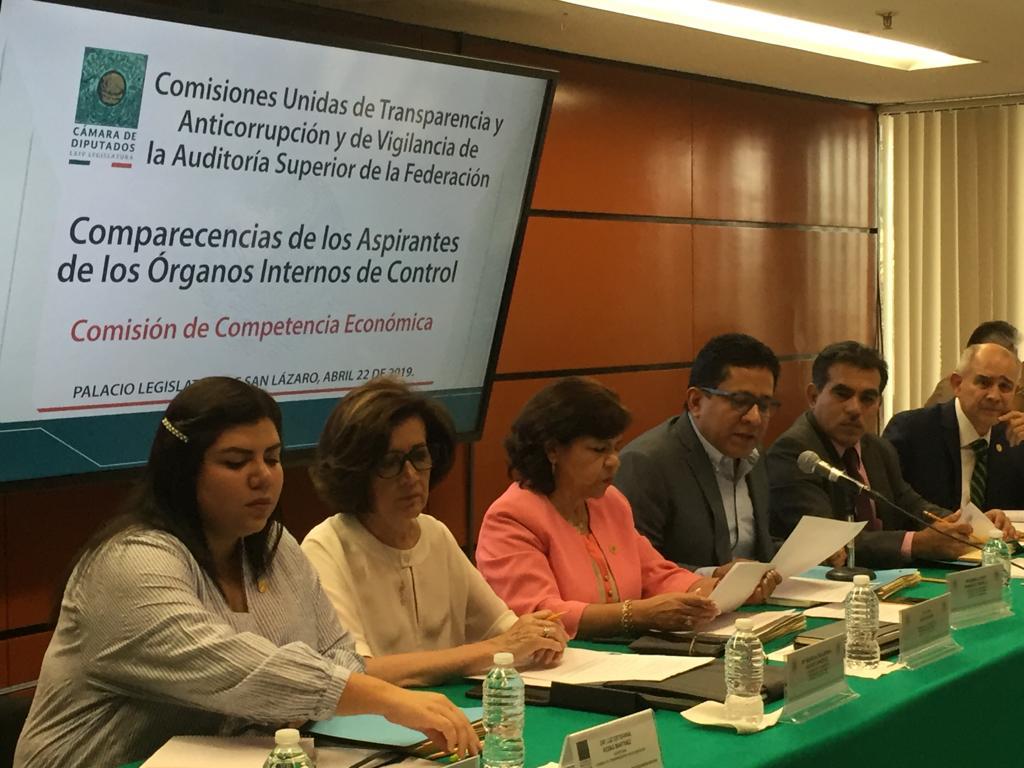 REUNIONES DE TRABAJO CON FUNCIONARIOSReunión de trabajo con las Juntas Directivas de las Comisiones Unidas de Presupuesto y Cuenta Pública, Igualdad de Género, Atención a Grupos Vulnerables, derechos de la Niñez y Adolescencia, Desarrollo Social y de Vigilancia de la Auditoría Superior de la Federación con la Subsecretaria de Desarrollo Social y Humano de la Secretaría de Bienestar, Ariadna Montiel Reyes.Conforme al punto de acuerdo aprobado por el Pleno de la Cámara de Diputados, para tratar lo relativo a la situación presupuestal y las acciones del Poder Ejecutivo Federal en torno al Programa de apoyo para el Bienestar de Niñas, Niños y Madres Trabajadoras.Con fundamento en lo que disponen los artículos 44 y 45, segundo párrafo de la Ley de Fiscalización y Rendición de Cuentas de la Federación, y 226 numeral 1 del Reglamento de la Cámara de Diputados, la Comisión de Vigilancia de la Auditoría Superior de la Federación, se entrega a la ASF el documento con las conclusiones y recomendaciones derivadas del análisis de las tres entregas de informes individuales de auditorías y del Informe General Ejecutivo correspondientes a la Fiscalización Superior de la Cuenta Púbica 2017, con el objeto de propiciar mejoras en la labor de fiscalización superior de la Cuenta Pública.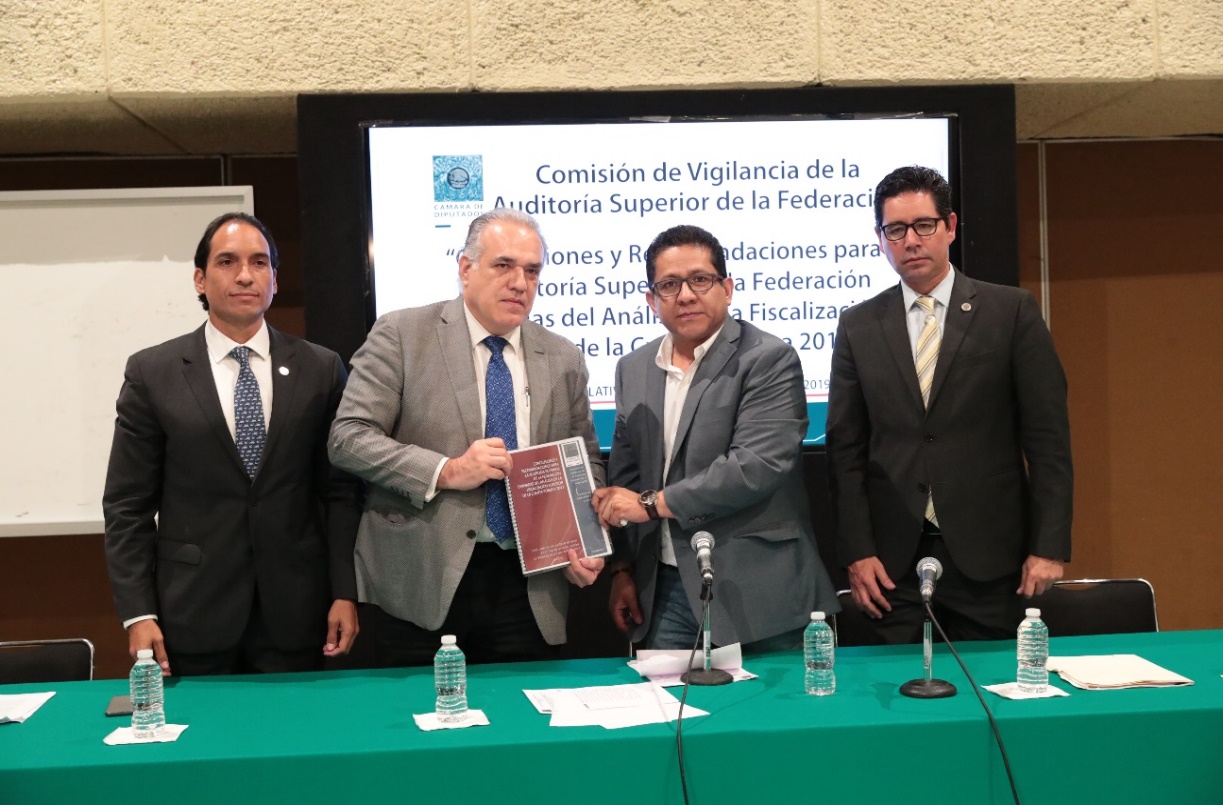 Con fundamento en los artículos 79 fracción II párrafo primero de la Constitución Política de los Estados Unidos Mexicanos; y 35 de la Ley de Fiscalización y Rendición de Cuentas de la Federación y el artículo 40 numeral 4 de la Ley Orgánica del Congreso General de los Estados Unidos Mexicanos, se lleva a cabo la Presentación y Entrega de los Informes Individuales del Resultado de la Fiscalización Superior de la cuenta Pública 2018” bajo el orden del día que se menciona:Bienvenida por parte del Dip. Presidente de la Comisión de Vigilancia de la Auditoría Superior de la Federación;Participación de la o el Diputados entre los Grupos Parlamentarios en orden ascendente, hasta por 5 minutos;Palabras del Lic. David Rogelio Colmenares Páramo, Auditor Superior de la Federación, hasta por 30 minutos; Entrega de los Informes Individuales del Resultado de la Fiscalización Superior de la Cuenta Pública 2018; y	Clausura. 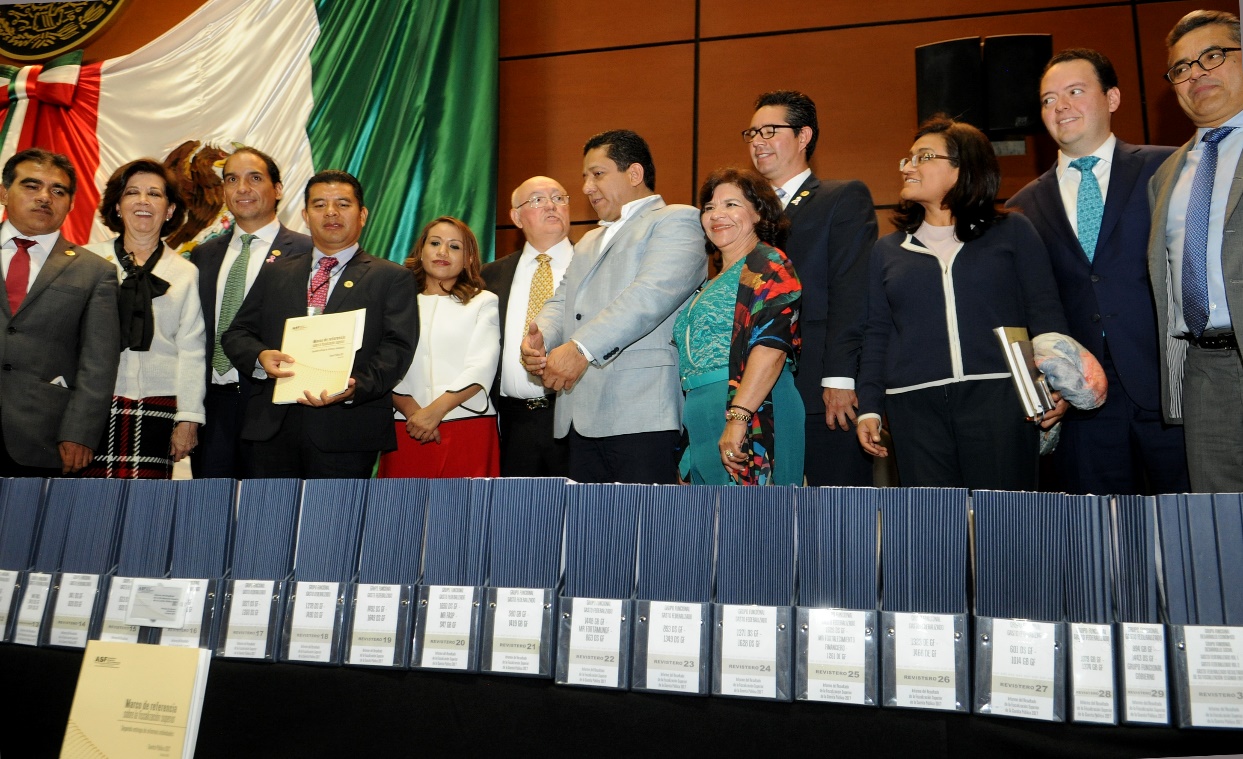 AcuerdosDe conformidad con el artículo 146 numeral 3, la Comisión de Vigilancia de la Auditoría Superior de la Federación ha suscrito los siguientes acuerdos:Acuerdo de la Junta Directiva de la Comisión de Vigilancia de la Auditoría Superior de la Federación mediante el cual se instruye la suspensión por tiempo indefinido de las Reuniones de Trabajo con la Auditoría Superior de la Federación, para realizar el análisis de los Resultados de los Informes Individuales de Auditoría y el Informe General Ejecutivo del Resultado de Fiscalización Superior de la Cuenta Pública 2017. (CVASF/LXIV/007/2019)Aprobado el 12 de marzo de 2019Acuerdo de la Junta Directiva de la Comisión de Vigilancia de la Auditoría Superior de la Federación mediante el cual se aprueba el inicio del proceso de selección del Titular de la Unidad de Evaluación y Control. (CVASF/LXIV/008/2019)Aprobado el 14 de marzo de 2019Acuerdo de la Comisión de Vigilancia de la Auditoría Superior de la Federación mediante el cual se aprueba el inicio del proceso de selección del Titular de la Unidad de Evaluación y Control. (CVASF/LXIV/009/2019)Aprobado el 21 de marzo de 2019.Acuerdo mediante el cual se aprueba el Proceso de las entrevistas para la designación del Titular de la Unidad de Evaluación y Control de la Comisión de Vigilancia de la Auditoría Superior de la Federación. (CVASF/LXIV/010/2019)Aprobado el 04 de abril de 2019Acuerdo de la Comisión de Vigilancia de la Auditoría Superior de la Federación de la LXIV Legislatura, mediante el cual se emite el Dictamen por el que se propone al pleno de la Cámara de Diputados la terna de las y los Aspirantes para la Designación del Titular de la Unidad de Evaluación y Control de la Comisión de Vigilancia de la Auditoría Superior de la Federación. (CVASF/LXIV/011/2019)Aprobado el 11 de abril de 2019Acuerdo por el que la Comisión de Vigilancia de la Auditoría Superior de la Federación emite opinión (Conclusiones) respecto al Plan Nacional de Desarrollo. (CVASF/LXIV/012/2019)Aprobado el 07 de junio de 2019De las SubcomisionesDe conformidad con lo dispuesto en los artículos 44 numeral 4 de la Ley Orgánica del Congreso General de los Estados Unidos Mexicanos; 149 numeral 2 fracción III y 152 del Reglamento de la Cámara de Diputados; la Cámara de Diputados contará con órganos constituidos por el pleno denominados Comisiones, las cuales podrán establecer Subcomisiones para el cumplimiento de sus tareas, alcances y objetivos.En el marco del trabajo de la Comisión de Vigilancia de la Auditoría Superior de la Federación se aprobó la creación de las subcomisiones como se detallan:SUBCOMISIÓN DEL NUEVO REGLAMENTO DE LA UNIDAD DE EVALUACIÓN Y CONTROL, PRESIDIDA POR LA DIPUTADA INÉS PARRA JUÁREZ.Integración: Dip. Aleida Alavez Ruíz, Dip. Mario Alberto Rodríguez Carrillo, Dip. Marco Antonio Andrade Zavala.Objetivo: Elaborar el nuevo Reglamento de la Unidad de Evaluación y Control, conforme a la Reestructura y atribuciones de las áreas que la conforman.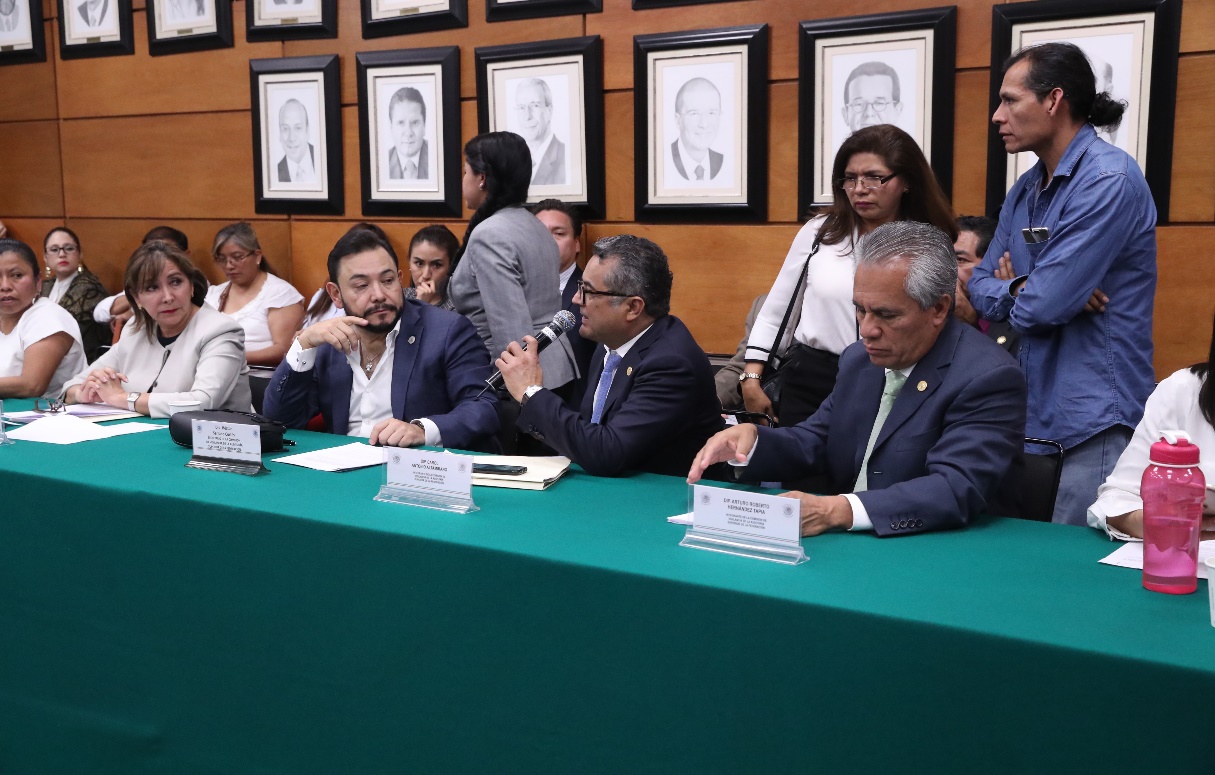 SUBCOMISIÓN DE PRESUPUESTO Y CUENTA PÚBLICA PARA EL SEGUIMIENTO AL DICTÁMEN DE LA CUENTA PÚBLICA 2016. PRESIDIDA POR LA DIPUTADA MARCELA GUILLERMINA VELASCO GONZÁLEZ.Integrantes: Dip. Iván Arturo Pérez Negrón Ruíz, Dip. Inés Parra Juárez, Dip. Josefina Salazar Báez, Dip. María Teresa Marú Mejía, Dip. José Ricardo Delsol Estrada, Dip. Gloria Romero León, Dip. Miguel Pavel Jarero Velázquez, Dip. Arturo Roberto Hernández Tapia, Dip. Iván Arturo Rodríguez Rivera, Dip. Lidia García Anaya, Dip. Sandra Paola González Castañeda, Dip. Alfredo Porras Domínguez, Dip. Laura Imelda Pérez Segura, Dip. Carol Antonio Altamirano, Dip. Marco Antonio Andrade Zavala.Objetivo: Establecer los trabajos en conjunto con la Comisión de Presupuesto y Cuenta Pública en lo relativo a la atención y seguimiento a las observaciones de la ASF, relativa a las áreas clave con riesgo identificadas en la Fiscalización Superior de la Cuenta Pública 2016, con la finalidad de priorizar áreas de mejora normativa.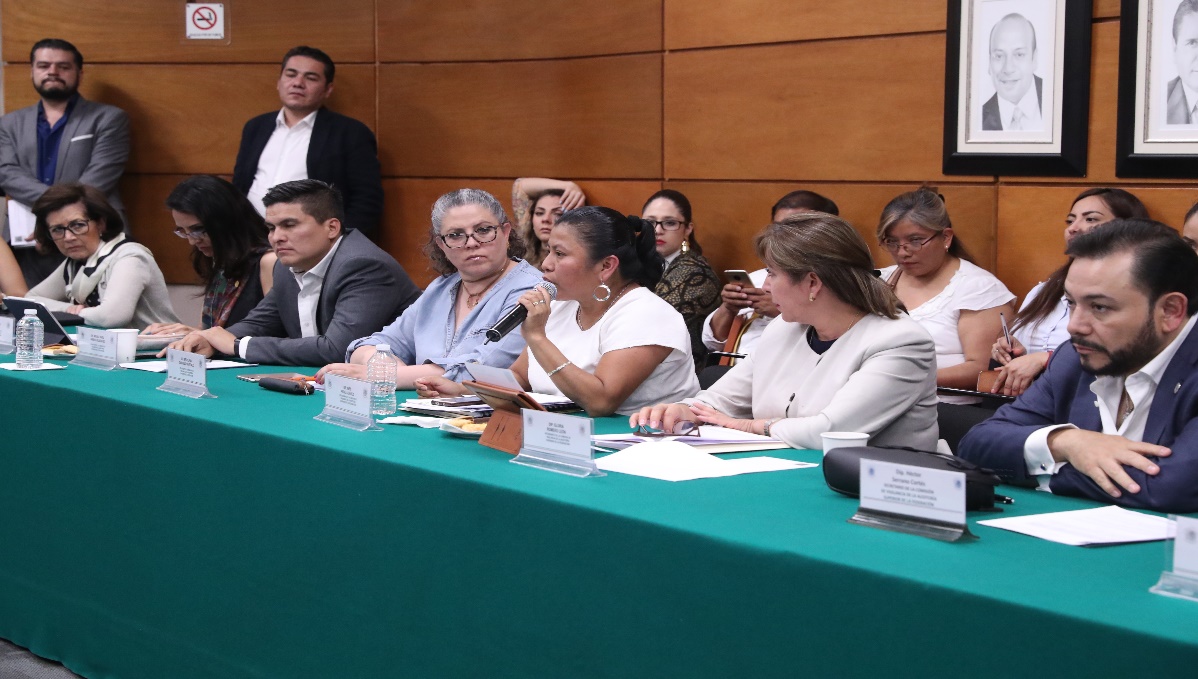 SUBCOMISIÓN DE REESTRUCTURA DE LA UNIDAD DE EVALUACIÓN Y CONTROL Y SU FUNCIONALIDAD, PRESIDIDA POR EL DIPUTADO MARIO ALBERTO RODRÍGUEZ CARRILLO.Integrantes: Dip. José Martín López Cisneros, Dip. Daniel Gutiérrez Gutiérrez, Dip. Marco Antonio Andrade Zavala, Dip. Iván Arturo Pérez Negrón Ruíz.Objetivo: Realizar la propuesta de reingeniería de la Unida de Evaluación y Control, tomando como base las funciones principales de la Unidad y en concordancia con el Sistema Nacional Anticorrupción. 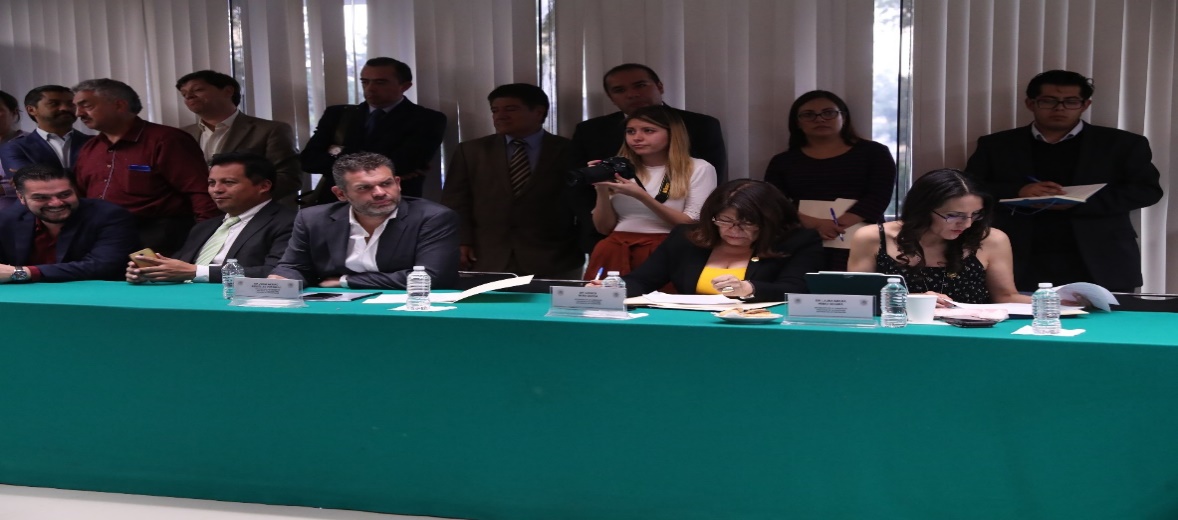 SUBCOMISIÓN DEL PROCESO DE DESIGNACIÓN DEL TITULAR DE LA UNIDAD DE EVALUACIÓN Y CONTROL, PRESIDIDA POR EL DIPUTADO MARCO ANTONIO ANDRADE ZAVALA.Integrantes: Dip. Carol Antonio Altamirano, Dip. Daniel Gutiérrez Gutiérrez, Dip. Mario Alberto Rodríguez Carrillo, Dip. Iván Arturo Pérez Negrón Ruíz, Dip. Ricardo García Escalante.Objetivo: Revisar la legislación aplicable y determinar el procedimiento para la designación del Titular de la Unidad de Evaluación y Control.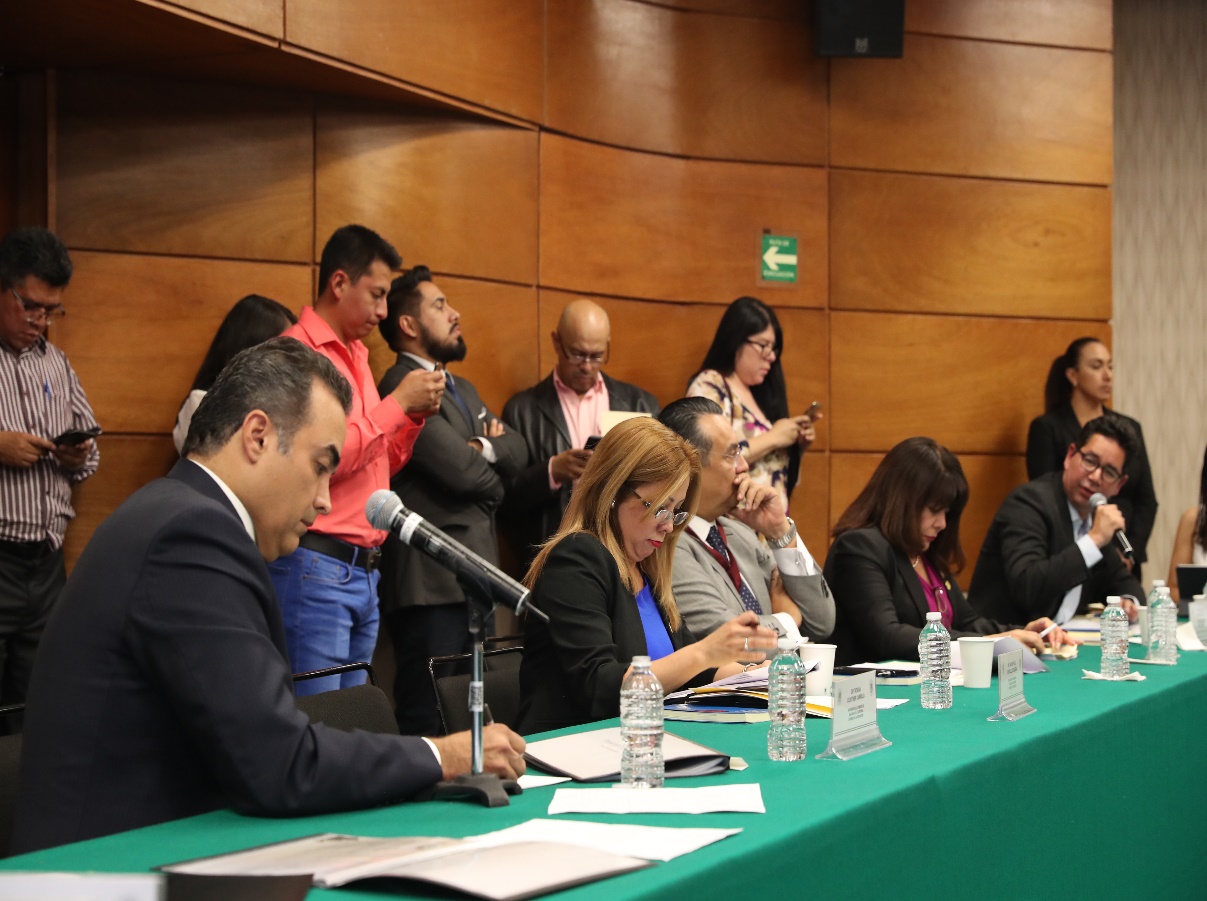 SUBCOMISIÓN DE SEGUIMIENTO A LA OBRA DE LA NUEVA SEDE DE LA AUDITORÍA SUPERIOR DE LA FEDERACIÓN, PRESIDIDA POR LA DIPUTADA RUTH SALINAS REYES.Integrantes: José Martín López Cisneros, Dip. Mario Alberto Rodríguez Carrillo, Dip. Inés Parra Juárez.Objetivo: Realizar trabajos para verificar la realización de esta obra pública con el acompañamiento de la UEC.SUBCOMISIÓN DE VINCULACIÓN CON LA UNIDAD DE EVALUACIÓN Y CONTROL, PRESIDIDA POR LOS DIPUTADOS LIDIA GARCÍA ANAYA Y RICARDO GARCÍA ESCALANTE.Integrantes: Dip. Arturo Roberto Hernández Tapia, Dip. Marco Antonio Andrade Zavala.Objetivo: Diseñar los mecanismos de vinculación que deben existir entre los Diputados Integrantes de la Comisión de Vigilancia de la Auditoría y la Unidad de Evaluación y Control, con el fin de que la comunicación fluya de manera eficiente y permita que los trabajos de la Comisión sean enriquecidos con la información que la Unidad procesa.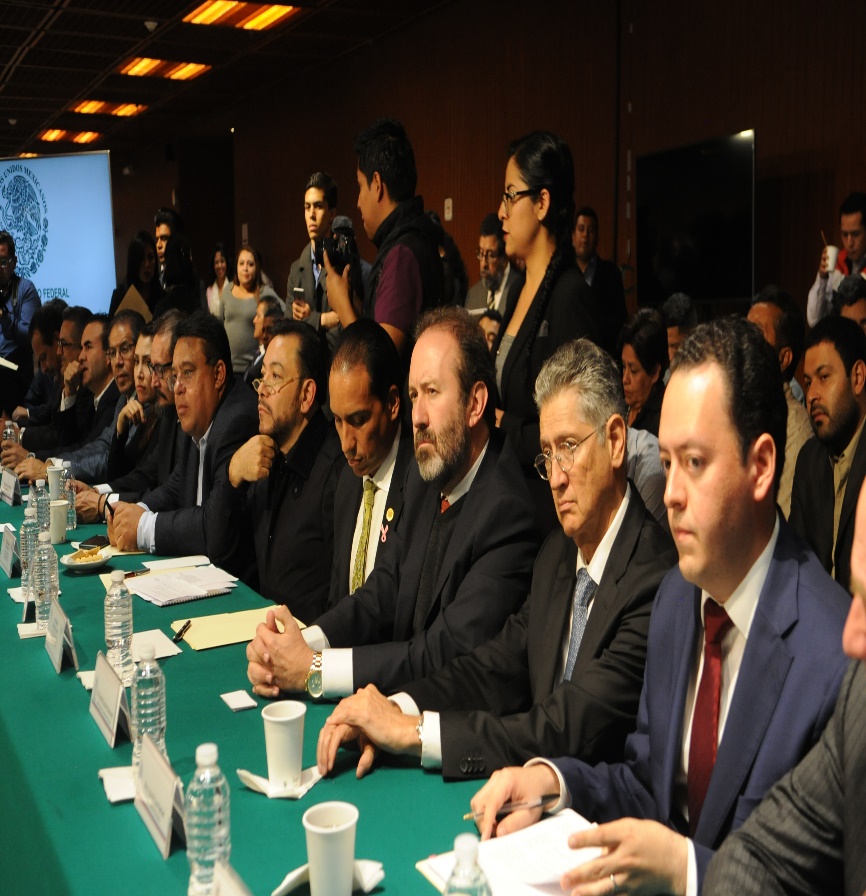 SUBCOMIISÓN DE PARTICIPACIONES FEDERALES Y DEUDA PÚBLICA, PRESIDIDA POR LOS DIPUTADOS DANIEL GUTIÉRREZ GUTIÉRREZ Y JOSEFINA SALAZAR BÁEZ.Integración: Dip. Ruth Salinas Reyes, Dip. Marco Antonio Andrade Zavala, Dip. Iván Arturo Rodríguez Rivera, Dip. Eulalio Juan Ríos Faranoni, Dip. Inés Parra Juárez, Dip. Miguel Pavel Jarero Velázquez, Dip. Iván Arturo Pérez Negrón Ruíz, Dip. Gloria Romero León, Dip. Carol Antonio Altamirano, Dip. Nayeli Arlen Fernández Cruz, Dip. Humberto Pedrero Moreno, Dip. Arturo Roberto Hernández Tapia.Objetivo: Dar seguimiento y evaluación a los informes trimestrales de la Secretaría de Hacienda y Crédito Público, y los informes de la ASF sobre la fiscalización de las participaciones federales. Realizar los Vínculos y Diálogos con Autoridades, Agrupaciones de Autoridades Estatales y Municipales; y, Organizaciones de la Sociedad Civil, que permita a la Comisión de Vigilancia de la ASF enriquecer la visión que sobre el análisis de estos temas se desarrolle.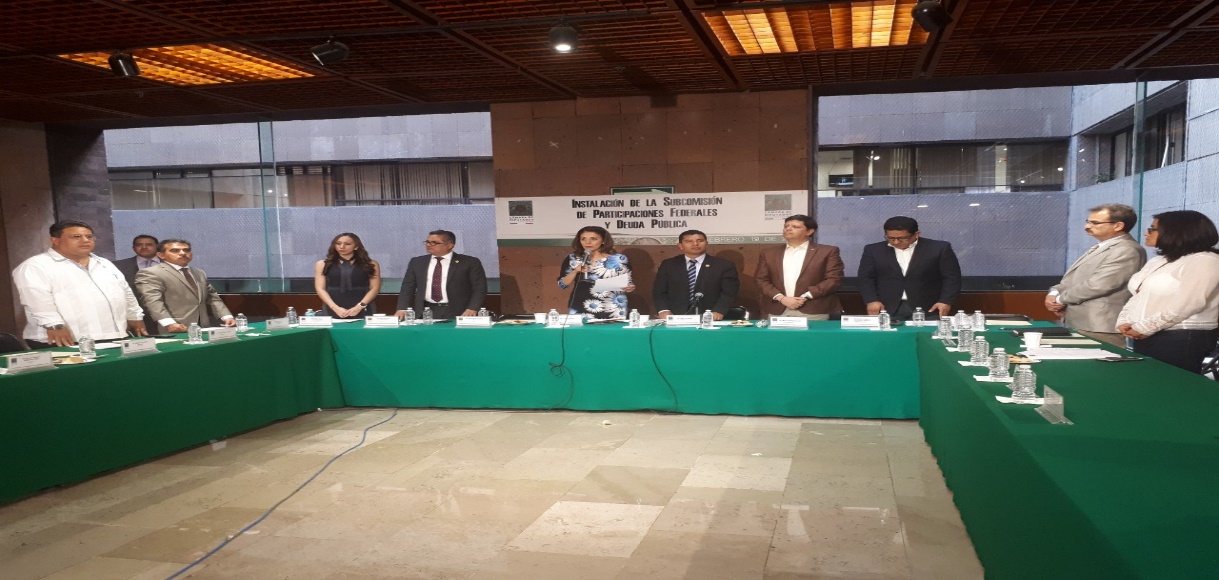 SUBCOMISIÓN DE VINCULACIÓN CON TRANSPARENCIA, PRESIDIDA POR EL DIPUTADO IVÁN ARTURO PÉREZ NEGRÓN RUÍZ.Integración: Dip. José Martín López Cisneros, Dip. Josefina Salazar Báez, Dip. Miroslava Carrillo Martínez, Dip. Mario Alberto Rodríguez Carrillo.Objetivo: Desarrollar la agenda de trabajos que en conjunto con la Comisión de Transparencia puedan ser desarrollados con la Comisión de Vigilancia de la ASF.SUBCOMISIÓN DE ANÁLISIS JURÍDICO DE LAS AUDITORÍAS SUPERIORES LOCALES, PRESIDIDA POR LA DIPUTADA ALEIDA ALAVEZ RUÍZ.Integración: Dip. Humberto Pedrero Moreno, Dip. Nayeli Arlen Fernández Cruz, Dip. Miguel Pavel Jarero Velázquez, Dip. Marco Antonio Andrade Zavala, Di. Lidia García Anaya, Dip. Carol Antonio Altamirano, Dip. Arturo Roberto Hernández Tapia, Dip. Iván Arturo Pérez Negrón Ruíz, Dip. José Martín López Cisneros, Dip. Josefina Salazar Báez, Dip. Miroslava Carrillo Martínez, Dip. Mario Alberto Rodríguez Carrillo, Dip. Alfredo Porras Domínguez, Dip. Daniel Gutiérrez Gutiérrez, Dip. María Teresa Marú Mejía, Dip. Sandra Paola González Castañeda, Dip. Ruth Salinas Reyes.El 27 de junio de 2019 la Dip. Aleida Alavez Ruíz, presentó su Primer Informe de Actividades de dicha Subcomisión.En sesión de instalación y de trabajo del día 14 de febrero de 2019, se aprobó el plan de trabajo consistente en la realización de cinco foros temáticos y una etapa de conclusiones y propuestas legislativas.Los cinco foros temáticos, que mencionan iniciaron el 13 de marzo y concluyeron el 7 de junio pasado. Con la finalidad de escuchar la diversidad de enfoques que existe sobre la función fiscalizadora de la EFS locales, los encuentros se realizaron en sedes externas como los Congresos de la Ciudad de México, Puebla, Jalisco y Oaxaca.En estos cinco foros participar 22 ponentes, integrantes de organismos internacionales, consultores integrantes de organizaciones de la sociedad civil, de organismos autónomos, del sistema nacional y locales anticorrupción y legisladores locales y federales.Se sostuvieron 10 reuniones, una cada semana, donde se revisó la organización de los foros, la participación de los ponentes y otros temas logísticos. A estas reuniones asistieron diputados y asesores de esta subcomisión.Conclusiones. Al concluir los foros, se inició la fase de análisis de las aportaciones de los participantes, así como la integración de los ejes temáticos que deben considerarse en la elaboración de las conclusiones de la subcomisión y de las propuestas legislativas.Relación de documentos enviados a esta Comisión por la Auditoría Superior de la Federación y la Unidad de Evaluación y Control.AUDITORÍA SUPERIOR DE LA FEDERACIÓNPrograma anual de Auditorías para la Fiscalización Superior de la Cuenta Pública 2018 (01 de marzo 2019)El PAAF consta de 1,572 actas para la fiscalización superior de la Cuenta Pública 2018, incluidos 11 estudios y evaluaciones sobre diversos temas. En los términos establecidos para el efecto por la Constitución Política de los Estados Unidos Mexicanos y la Ley de Fiscalización y rendición de Cuentas.Cuenta Comprobada correspondiente al mes de febrero (01 de abril 2019)En cumplimiento con el artículo 89, fracción XXI, de la Ley de Fiscalización y Rendición de Cuentas de la Federación que contiene la aplicación del Presupuesto ejercido por órgano técnico de la fiscalización.Informe sobre los Resultados del Desempeño de las Entidades Estatales de Fiscalización en las auditorías realizadas por la ASF, de manera coordinada con esas entidades, a las Participaciones Federales”De acuerdo con el artículo 51, penúltimo párrafo, de la Ley de Fiscalización y Rendición de Cuentas de la Federación.Entrega del Informe Anual del Ejercicio del Presupuesto 2018. (29 de abril 2019)En cumplimiento a lo dispuesto en el Artículo 81, Fracción VI, de la Ley de Fiscalización y Rendición de Cuentas de la Federación.Cuenta Comprobada correspondiente al mes de marzo 2019 (30 abril 2019)En cumplimiento con el artículo 89, fracción XXI, de la Ley de Fiscalización y Rendición de Cuentas de la Federación que contiene la aplicación del Presupuesto ejercido por órgano técnico de la fiscalización.Informe semestral del estado que guarda la solventación de las observaciones, recomendaciones y acciones promovidas a las entidades fiscalizadas. (29 de abril 2019)En cumplimiento con lo dispuesto por los artículos 79, fracción II, párrafo sexto, de la Constitución Política de los Estados Unidos Mexicanos, y 30 párrafo segundo, de la Ley de Fiscalización y Rendición de Cuentas de la Federación, la Auditoría Superior de la Federación presentó a la Cámara de Diputados, por conducto de esta Comisión, el Informe semestral del estado que guarda la solventación de las observaciones, recomendaciones y acciones promovidas a las Entidades Fiscalizadas, con corte al 31 de marzo de 2019.Entrega de la Cuenta Comprobada del mes de abril 2019. (30 de mayo 2019)En cumplimiento en lo dispuesto en el artículo 89, Fracción XXI, de la Ley de Fiscalización y Rendición de Cuentas de la Federación correspondiente al mes de abril de 2019, que contiene la aplicación del Presupuesto Ejercido.Informes individuales de Auditoría, derivados de la Fiscalización Superior de la Cuenta Pública 2018. (junio 2019)En cumplimiento con lo dispuesto por los artículos 74, fracción II, párrafo primero, de la Constitución Política de los Estados Unidos Mexicanos; 35, 36, 37 y 89, fracción XVII, de la Ley de Fiscalización y Rendición de Cuentas de la Federación y 7, fracción VII del Reglamento Interior de la Auditoría Superior de la Federación.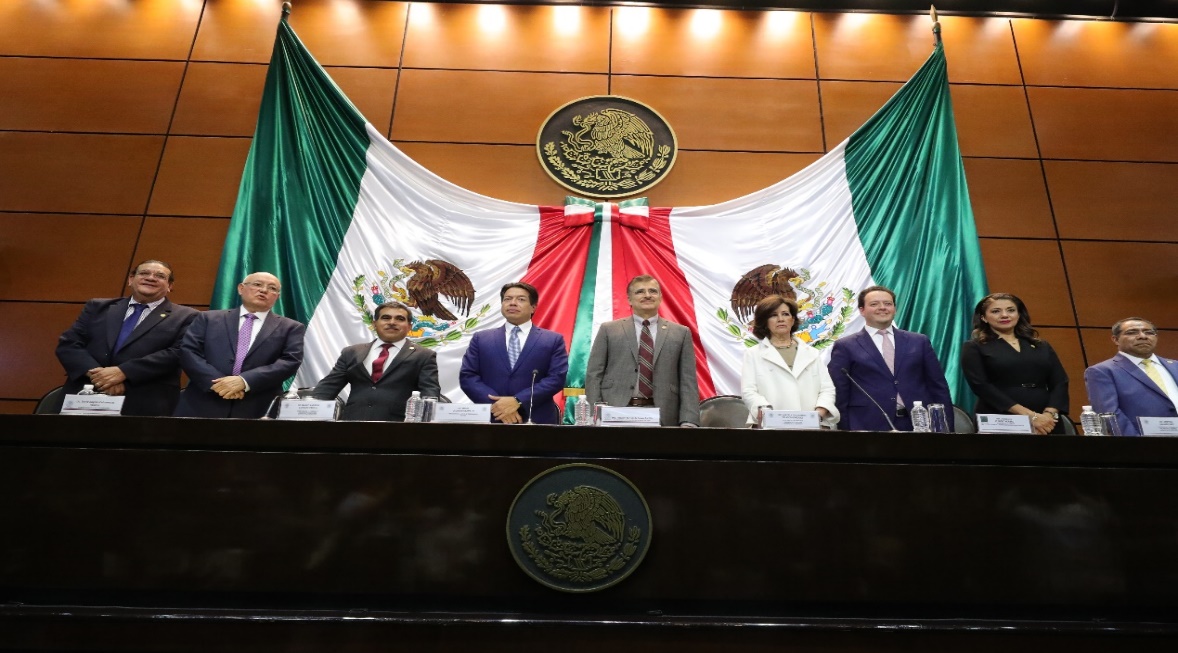 Informe de actividades de la Auditoría Superior de la Federación correspondiente al periodo de enero 2018 a febrero de 2019 de la CP 2017. (10 de junio 2019)En cumplimiento con el artículo 81, fracción IV y 89, fracción IV de la Ley de Fiscalización y Rendición de Cuentas de la Federación.Entrega de la Cuenta Comprobada del mes de mayo 2019. (28 de junio 2019)En cumplimiento en lo dispuesto en el artículo 89, Fracción XXI, de la Ley de Fiscalización y Rendición de Cuentas de la Federación correspondiente al mes de abril de 2019, que contiene la aplicación del Presupuesto Ejercido.Entrega de la Cuenta Comprobada del mes de junio 2019. (30 de julio 2019)En cumplimiento con lo dispuesto en el artículo 89, Fracción XXI, de la Ley de Fiscalización y Rendición de Cuentas de la Federación correspondiente al mes de junio de 2019, que contiene la aplicación del Presupuesto Ejercido.Proyecto de Presupuesto de la Auditoría Superior de la Federación para el ejercicio fiscal 2020.Con fundamento en el artículo 81 fracción VI de la Ley de Fiscalización y Rendición de Cuentas de la Federación.UNIDAD DE EVALUACIÓN Y CONTROL.Informe mensual de obra-Edificio sede la Auditoría Superior de la Federación con corte al mes de febrero (marzo 2019)En cumplimiento con el artículo 103 fracción II de la Ley de Fiscalización y Rendición de Cuentas, se faculta a la Unidad de Evaluación y Control para practicar auditorías para verificar el desempeño y cumplimiento de metas e indicadores de la Auditoría Superior de la Federación, así como la debida aplicación de los recursos.Comentarios derivados del análisis de la Cuenta Comprobada de la Auditoría Superior de la Federación correspondiente al mes de enero. (8 marzo 2019)Con fundamento en los artículos 103 y 104 fracción XII de la Ley de Fiscalización y Rendición de Cuentas de la Federación, y artículo 8 fracción XXV, del Reglamento Interior de la Unidad de Evaluación y Control.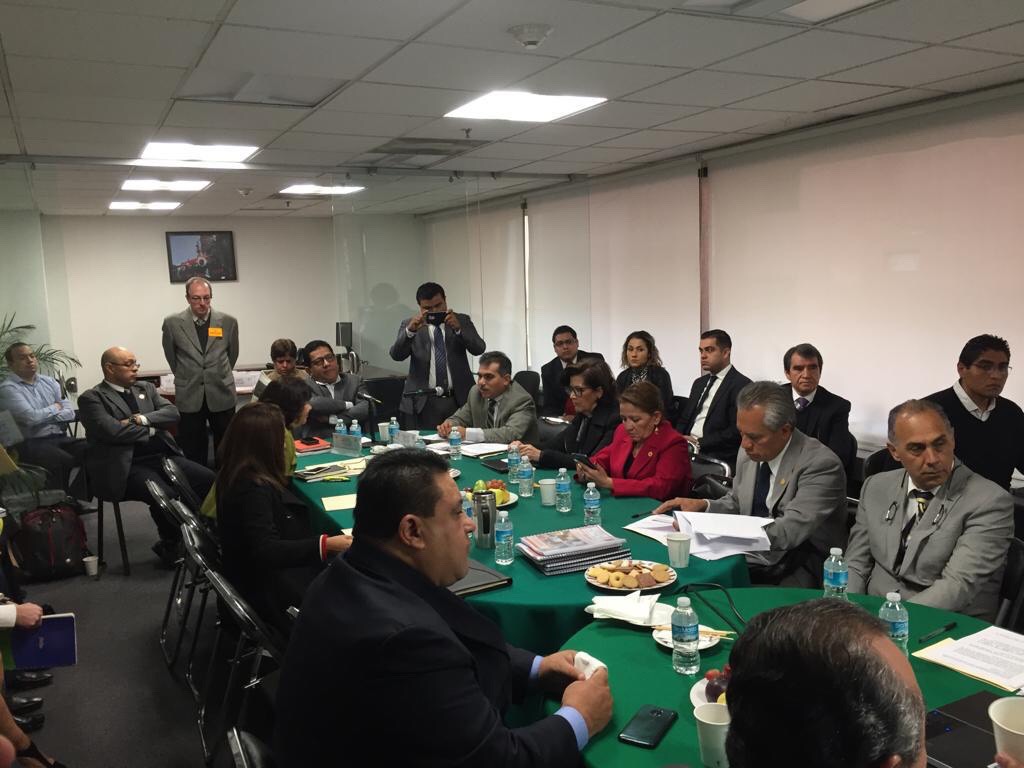 Comentarios derivados del análisis de la Cuenta Comprobada de la Auditoría Superior de la Federación correspondiente al mes de febrero. (04 de abril 2019)Con fundamento en los artículos 103 y 104 fracción XII de la Ley de Fiscalización y Rendición de Cuentas de la Federación, y artículo 8 fracción XXV, del Reglamento Interior de la Unidad de Evaluación y Control.Documento de análisis del Informe sobre la Situación Económica, las Finanzas Públicas y la Deuda Pública cuarto trimestre de 2018.Informe sobre la Situación Económica, las Finanzas Públicas y la Deuda Pública del Segundo Trimestre de 2019, elaborado por la Secretaría de Hacienda y Crédito Público.Dando cumplimiento al Artículo 107, fracción I de la Ley Federal de Presupuesto y Responsabilidad Hacendaria.Informe mensual de la obra del edificio sede la Auditoría Superior de la Federación con corte al mes de marzo (abril 2019)En cumplimiento con el artículo 103 fracción II de la Ley de Fiscalización y Rendición de Cuentas, se faculta a la Unidad de Evaluación y Control para practicar auditorías para verificar el desempeño y cumplimiento de metas e indicadores de la Auditoría Superior de la Federación, así como la debida aplicación de los recursos.Resumen de plantilla de personal de la Auditoría Superior de la Federación, correspondiente al mes de marzo (abril de 2019)La Auditoría Superior de la Federación publicó en el DOF, el 27 de febrero de 2015, la “Información relativa a la estructura ocupacional, que contiene la integración de los recursos aprobados en el Capítulo de Servicio profesionales de la ASF”.Informe sobre el registro, recepción y atención de las peticiones, propuestas, solicitudes y denuncias, procedentes de la sociedad civil. (Primer trimestre 2019 cuadernillo 1 y 2) 24 de abril 2019En cumplimiento a lo establecido en el artículo 15, fracciones V y VI del Reglamento Interior de la Unidad de Evaluación y Control de la Comisión de vigilancia de la Auditoría Superior de la Federación.Análisis del Plan Nacional de Desarrollo 2019-2024.  (29 de mayo 2019)En cumplimento a lo dispuesto en artículo 21 de la Ley de Planeación, se envía Anteproyecto del “Análisis del Plan Nacional de Desarrollo 2019-202432 separatas de la tercera entrega de la Fiscalización Superior de la Cuenta Pública 2017, correspondientes a cada una de las entidades federativas. (junio 2019)Tiene como objetivo exponer los datos e indicadores más relevantes en términos de auditorías practicadas, observaciones y acciones promovidas.Con fundamento en los artículos 103 y 104 fracciones X y XII de la Ley de Fiscalización y Rendición de Cuentas de la Federación.Resumen de plantilla de personal de la Auditoría Superior de la Federación, correspondiente al mes de mayo (junio de 2019)La Auditoría Superior de la Federación publicó en el DOF, el 27 de febrero de 2015, la “Información relativa a la estructura ocupacional, que contiene la integración de los recursos aprobados en el Capítulo de Servicio profesional de la ASF”.Opinión de la plantilla de personal de la ASF correspondiente al mes de mayo (10 de junio 2019)Con fundamento en los artículos 103 y 104 fracción XII de la Ley de Fiscalización y Rendición de Cuentas de la Federación y artículo 8 fracción XXXVIII del Reglamento Interior de la Unidad de Evaluación y Control.Informe de evaluación del desempeño de la Auditoría Superior de la Federación de la Cuenta Pública 2017- Proceso de ejecución y seguimiento. (julio 2019)En cumplimiento de la fracción XIV, Artículo 8, del Reglamento Interior de la Unidad de Evaluación y Control.Evaluar y analizar el desempleo de la función de fiscalización, con base en los resultados de la aplicación de indicadores aprobados por la CVASF que correspondan a los procesos de desarrollo (ejecución) y seguimiento de la ASF.Informe sobre el registro, recepción y atención de las peticiones, propuestas, solicitudes y denuncias, procedentes de la sociedad civil. (Segundo trimestre 2019) julio 2019En cumplimiento a lo establecido en el artículo 15, fracciones V y VI del Reglamento Interior de la Unidad de Evaluación y Control de la Comisión de vigilancia de la Auditoría Superior de la Federación.Anteproyecto de Presupuesto de Egresos para el Ejercicio Fiscal 2020. (8 de julio)Para dar cumplimiento a lo establecido en los artículos 74, fracción IV de la Constitución Política de los Estados Unidos Mexicanos; 40, numerales 1 y 4; 45, numeral 6, inciso g) de la Ley Orgánica del Congreso General de los Estados Unidos Mexicanos; 80 y 81, fracción IX de la Ley de Fiscalización y Rendición de Cuentas de la Federación y 8, fracción IV del Reglamento Interior de la Unidad de Evaluación y Control.Datos básicos de la Primera Entrega de Informes Individuales de Auditorías correspondientes a la Fiscalización Superior de la Cuenta Pública 201.  Cuaderno 1 (8 de julio)De conformidad en los artículos 79 fracción II de la Constitución Política de los Estados Unidos Mexicanos, 35 y 37 de la Ley de Fiscalización y Rendición de Cuentas de la Federación.Resumen de plantilla de personal de la Auditoría Superior de la Federación, correspondiente al mes de junio (julio de 2019)La Auditoría Superior de la Federación publicó en el DOF, el 27 de febrero de 2015, la “Información relativa a la estructura ocupacional, que contiene la integración de los recursos aprobados en el Capítulo de Servicio profesional de la ASF”.Informe semestral del estado que guarda la solventación de las observaciones y acciones promovidas a las entidades fiscalizadas” con los datos a las Cuentas Públicas 2017 y anteriores.En cumplimiento al artículo 38 párrafo segundo de la Ley de Fiscalización y Rendición de Cuentas de la Federación.Los artículos 103 y 104 fracciones X y XII de la LFRCF y en el artículo 81, fracciones VII y XV de la Ley de Fiscalización y Rendición de Cuentas de la FederaciónComentarios a la Cuenta Comprobada de la Auditoría Superior de la Federación junio 2019 (31 de julio 2019)Con fundamento en los artículos 103 y 104 fracción XII de la Ley de Fiscalización y Rendición de Cuentas de la Federación, artículo 8 fracción XV del Reglamento Interior de la Unidad de Evaluación y Control.Análisis del Informe de la Situación Económica, Finanzas Públicas y Deuda Pública (segundo trimestre) 16 de agosto 2019.Informe sobre la Situación Económica, las Finanzas Públicas y la Deuda Pública del Segundo Trimestre de 2019, elaborado por la Secretaría de Hacienda y Crédito Público.Dando cumplimiento al Artículo 107, fracción I de la Ley Federal de Presupuesto y Responsabilidad Hacendaria.Informe de evaluación del efecto o consecuencia de las acciones emitidas a participaciones federales y promociones de sanción por faltas administrativas (graves y no graves)En cumplimiento de la fracción XIV, artículo 8, del Reglamento Interior de la Unidad de Evaluación y Control y, del Programa de Trabajo 2019.Actividades de la Comisión de Vigilancia de la ASF.Foro de Comisiones Unidas de Gobernación y Población, Justicia, Puntos Constitucionales, Seguridad Pública, Relaciones Exteriores, Asuntos Frontera Norte, Asuntos Frontera Sur, Asuntos Migratorios, Defensa Nacional, Marina, Transparencia y Anticorrupción y Vigilancia de la Auditoria Superior de la Federación sobre “Parlamento Abierto para el análisis y Discusión del Plan Nacional de Desarrollo 2019-2024”Foro Internacional mejores prácticas en materia de Fiscalización (13 de marzo, Sede Cámara de Diputados)Foro la Fiscalización y el Sistema Nacional Anticorrupción (1 de abril, Sede Congreso de la Ciudad de México)Foro la Fiscalización Pública desde la Óptica de las Organizaciones de la Sociedad Civil (12 de abril, Sede Centro de Convenciones del Estado de Puebla)Foro Experiencias sobre la Fiscalización en las Entidades Federativas (8 de mayo Sede Auditoría Superior del Estado de Jalisco)Foro de Seguimiento y Calificación de la Función Fiscalizadora en las Entidades Federativas (7 de junio Sede Congreso del Estado de Oaxaca.Aplicación y Destino Final de los Recursos Económicos  De acuerdo con los principios de transparencia, control y austeridad del gasto que concurren en la Cámara de Diputados, la Comisión de Vigilancia de la Auditoría Superior de la Federación de la LXIV Legislatura, ha ejercido mensualmente el fondo fijo para sufragar los gastos inmediatos que surgen en el desempeño de las actividades legislativas; asimismo, los recursos han sido ejercidos de manera íntegra en la adquisición de materiales necesarios para el trabajo de la comisión.La Comisión de Vigilancia de la Auditoría Superior de la Federación.Dado en el Palacio Legislativo de San Lázaro, a los _______ días del mes de octubre de 2019.Rubrican;       Dip. Mario Alberto Rodríguez Carrillo         PRESIDENTEDip. Marco Antonio Andrade Zavala                                              Dip. Lidia García Anaya                  SECRETARIO                                                                         SECRETARIA                                                                         Dip. Daniel Gutiérrez Gutiérrez                                    Dip. Miguel Pavel Jarero Velázquez                                                 SECRETARIO                                                                       SECRETARIO              Dip. Inés Parra Juárez                                                        Dip. Humberto Pedrero Moreno                   SECRETARIA                                                     		 SECRETARIO       Dip. Ricardo García Escalante			                  Dip. Josefina Salazar Báez                      SECRETARIO                                                                	 SECRETARIA Dip. Marcela Guillermina Velasco González                            Dip. Iván Arturo Pérez Negrón Ruíz                  SECRETARIA                                                     		SECRETARIO        Dip. Ruth Salinas Reyes				             Dip. Héctor Serrano Cortés                 SECRETARIA                                                               		 SECRETARIO          Dip. Aleida Alavez Ruíz			                         Dip. Carol Antonio Altamirano                 INTEGRANTE                                                   		INTEGRANTE       Dip. Jorge Arturo Argüelles Victorero		             Dip. Miroslava Carrillo Martínez                 INTEGRANTE                                                   		INTEGRANTE        Dip. Tatiana Clouthier Carrillo	                                 Dip. Fernando Donato de las Fuentes     Hernández                   INTEGRANTE                                                                            INTEGRANTE       Dip. José Ricardo Delsol Estrada		                     Dip. Nayeli Arlen Fernández Cruz                 INTEGRANTE                                                   		INTEGRANTE   Dip. Sandra Paola González Castañeda	                  Dip. Arturo Roberto Hernández Tapia                 INTEGRANTE                                                   		INTEGRANTE          Dip. Ana Lilia Herrera Anzaldo		                         Dip. José Martín López Cisneros                       INTEGRANTE                                                   		 INTEGRANTE          Dip. María Teresa Marú Mejía 		                         Dip. Carmen Mora García                     INTEGRANTE                                                   		INTEGRANTE          Dip. Alfredo Porras Domínguez		                  Dip. Jorge Francisco Corona Méndez                       INTEGRANTE                                                   		INTEGRANTE          Dip. Laura Imelda Pérez Segura		                     Dip. Iván Arturo Rodríguez Rivera                 INTEGRANTE                                                   	             INTEGRANTE           Dip. Gloria Romero León			         Dip. Eulalio Juan Ríos Faranoni                    INTEGRANTE                                                   		INTEGRANTE _________________________________Dip. Raymundo García GutiérrezINTEGRANTEPRESIDENTE						 GRUPO PARLAMENTARIODIP. MARIO ALBERTO RODRÍGUEZ CARRILLO	                   MC	       SECRETARIOSDIP. MARCO ANTONIO ANDRADE ZAVALA			     MORENA   		              DIP. LIDIA GARCÍA ANAYA 		                         		     MORENA	              DIP. DANIEL GUTIÉRREZ GUTIÉRREZ	  			     MORENA		DIP. INÉS PARRA JUÁREZ					     MORENA		DIP. HUMBERTO PEDRERO MORENO				     MORENA	        	           DIP. MARCELA GUILLERMINA VELASCO GONZÁLEZ	     PRI	DIP. IVÁN ARTURO PÉREZ NEGRÓN RUÍZ			     PES			 DIP. RUTH SALINAS REYES	  				     MC	         		DIP. MIGUEL PAVEL JARERO VELÁZQUEZ			       MORENA   		              DIP. RICARDO GARCÍA ESCALANTE 		                                 PAN	              DIP. HECTOR SERRANO CORTÉS	SPDIP. JOSEFINA SALAZAR BÁEZ 				       PAN		INTEGRANTES	DIP. ALEIDA ALAVEZ RUÍZ					       MORENA	 	   DIP. CAROL ANTONIO ALTAMIRANO				       MORENA	   DIP. JORGE ARTURO ARGÜELLES VICTORERO		       PES		   DIP. MIROSLAVA CARRILLO MARTÍNEZ			       MORENADIP. TATIANA CLOUTHIER CARRILLO				       MORENA		          DIP. JOSÉ RICARDO DELSOL ESTRADA			       MORENA		DIP. NAYELI ARLEN FERNÁNDEZ CRUZ			       MORENA         DIP. SANDRA PAOLA GONZÁLEZ CASTAÑEDA		       MORENADIP. CARMEN MORA GARCÍA					        MORENADIP. LAURA IMELDA PÉREZ SEGURA				        MORENADIP. EULALIO JUAN RÍOS FARANONI				        MORENADIP. ARTURO ROBERTO HÉRNANDEZ TAPIA                                   MORENADIP. GLORIA ROMERO LEÓN					        PANDIP. IVÁN ARTURO RODRÍGUEZ RIVERA			        PANDIP. JOSÉ MARTÍN LÓPEZ CISNEROS			        PANDIP. FERNANDO DONATO DE LAS FUENTES HERNÁNDEZ	        PRIDIP. ANA LILIA HERRERA ANZALDO				        PRIDIP. MARÍA TERESA MARÚ MEJÍA			                     PTDIP. ALFREDO PORRAS DOMÍNGUEZ                                                PTDIP. RAYMUNDO GARCÍA GUTÍERREZ                                              PRD Reunión de Junta Directiva                                            Fecha: 12 de marzo de 2019Reunión de Junta Directiva                                            Fecha: 14 de marzo de 2019Reunión de Junta Directiva                                            Fecha: 11 de julio de 20194ª Reunión Ordinaria                                                              Fecha: 14 de marzo 2019Registro de Asistencia y declaración de quórum.Lectura, discusión y en su caso aprobación del orden del día.Lectura, discusión y en su caso aprobación del acta de la Tercera Reunión OrdinariaDiscutir, y en su caso, aprobar el Acuerdo CVASDF/LXIV/010/2019, mediante el cual se aprueba el proceso de las entrevistas para la designación del Titular de la Unidad de Evaluación y Control de la Comisión de Vigilancia de la Auditoría Superior de la Federación.Discutir y, en su caso, aprobar el acuerdo CVASF/LXIV/011/2019, mediante el cual se instruye la cancelación de la reunión de trabajo con la Auditoría Superior de la Federación para entregar el documento de conclusiones, observaciones y recomendaciones para la Auditoría Superior de la Federación en el marco del análisis de los informes relativos a la fiscalización superior de la cuenta pública 2017.Asuntos generales. 4° Reunión Ordinaria (permanente)                                     Fecha: 08 de abril de 20194ª  Reunión Ordinaria ( permanente)                                       Fecha: 09 de abril de 20194ª  Reunión Ordinaria ( permanente)                                       Fecha: 11 de abril de 20194ª  Reunión Ordinaria ( Clausura)                                           Fecha: 23 de mayo de 20195ª  Reunión Ordinaria                                                                  Fecha: 25 de julio de 2019Reuniones para el proceso de designación de los Titulares de los Órganos Internos de Control de las dependencias y Organismos con Autonomía reconocida por la Constitución Política de los Estados Unidos Mexicanos, que ejerzan recursos del PEF. Fecha: 09 de abril de 2019Reunión de trabajo con la Subsecretaria de Desarrollo Social y Humano de la Secretaría de Bienestar, Ariadna Montiel Reyes. Fecha: 12 de abril de 2019Entrega de Conclusiones y Recomendaciones para la Auditoría Superior de la Federación derivadas del análisis de la Fiscalización a la Cuenta Pública 2017. Fecha: 30 de abril de 2019Presentación y Entrega de Informes Individuales del Resultado de la Fiscalización Superior de la Cuenta Pública 2018.” Fecha: 28 de junio de 2019